PET 4 – 2º ano – 4ª SemanaComponente curricular: Língua Portuguesa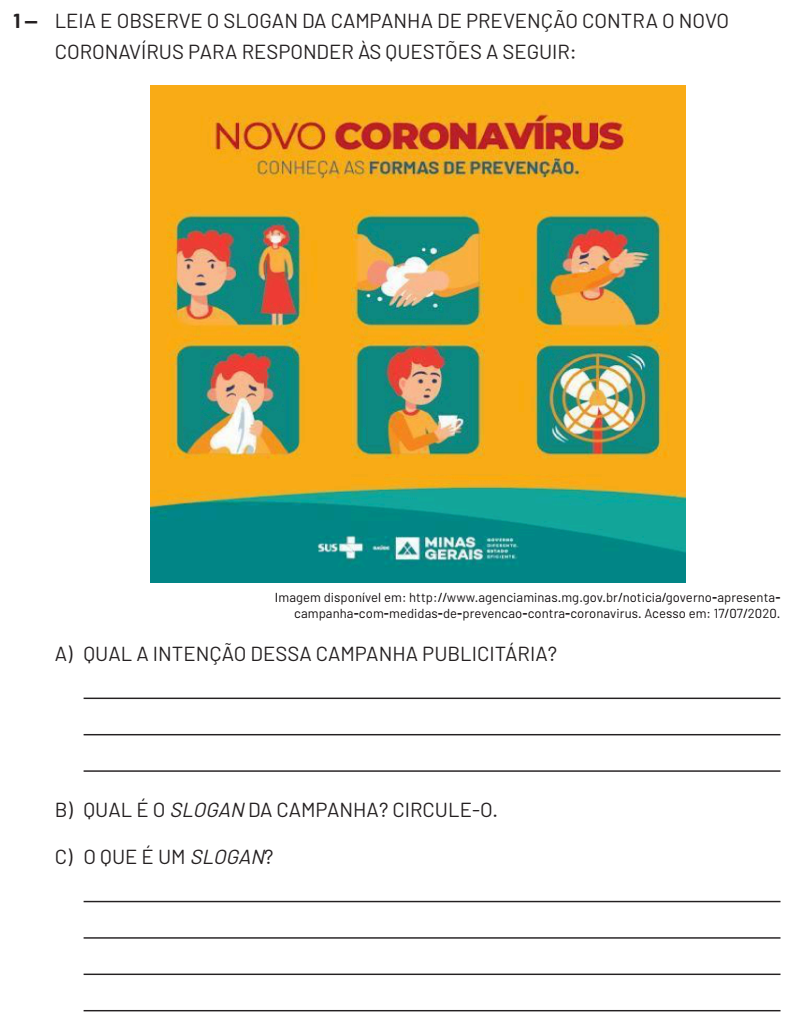 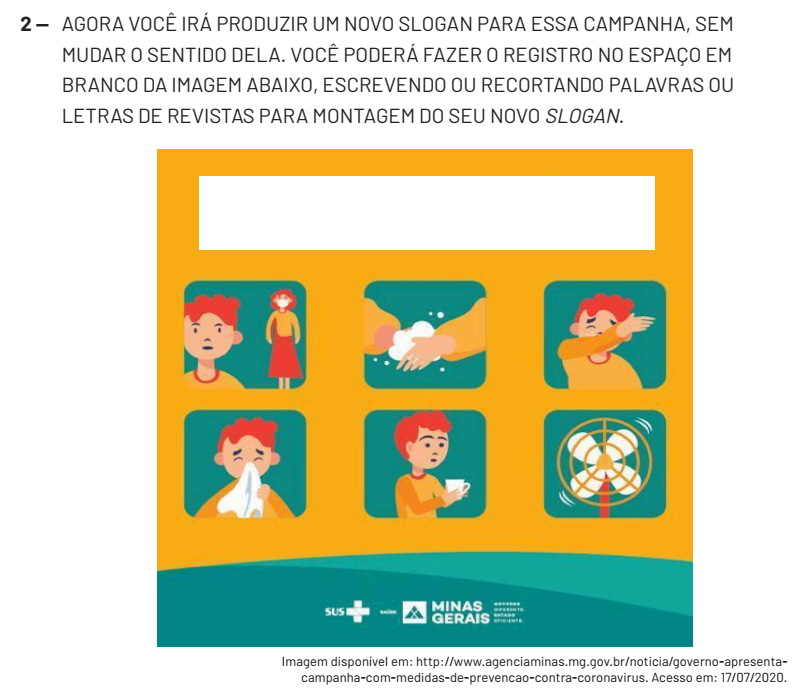 